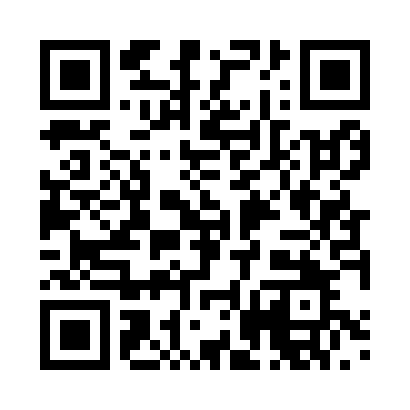 Prayer times for Zschorna, GermanyMon 1 Jul 2024 - Wed 31 Jul 2024High Latitude Method: Angle Based RulePrayer Calculation Method: Muslim World LeagueAsar Calculation Method: ShafiPrayer times provided by https://www.salahtimes.comDateDayFajrSunriseDhuhrAsrMaghribIsha1Mon2:424:571:135:349:2811:352Tue2:434:581:135:349:2811:353Wed2:434:581:135:349:2811:354Thu2:444:591:135:349:2711:355Fri2:445:001:135:349:2711:356Sat2:445:011:145:349:2611:357Sun2:455:021:145:349:2511:358Mon2:455:031:145:349:2511:359Tue2:465:041:145:349:2411:3410Wed2:465:051:145:349:2311:3411Thu2:475:061:145:349:2211:3412Fri2:475:071:155:339:2211:3313Sat2:485:081:155:339:2111:3314Sun2:485:091:155:339:2011:3315Mon2:495:101:155:339:1911:3216Tue2:495:121:155:329:1811:3217Wed2:505:131:155:329:1711:3218Thu2:505:141:155:329:1611:3119Fri2:515:151:155:319:1411:3120Sat2:525:171:155:319:1311:3021Sun2:525:181:155:319:1211:3022Mon2:535:191:155:309:1111:2923Tue2:535:211:155:309:0911:2924Wed2:545:221:155:299:0811:2825Thu2:545:231:155:299:0711:2726Fri2:555:251:155:289:0511:2727Sat2:555:261:155:289:0411:2628Sun2:565:281:155:279:0211:2529Mon2:575:291:155:269:0111:2530Tue2:575:311:155:268:5911:2431Wed2:585:321:155:258:5711:23